### PARA TODOS ###### PARA TODOS ###*** CARTELA DE ESCOLARIDADE ***P4. Dentre as opções de cursos que eu vou ler, quais você concluiu? (LEIA AS OPÇÕES – RU POR LINHA) ### SE ACASO HOUVER CÓD. 2 (NÃO) NOS ITENS A, B OU C, PORÉM ALGUM DOS ITENS D, E, F, G OU H HOUVER CÓD. 1 (SIM), NÃO PROSSEGUIR E EXIBIR A SEGUINTE MENSAGEM PARA O(A) ENTREVISTADOR(A): “NÃO É POSSÍVEL A CONCLUSÃO DE ALGUM NÍVEL SUPERIOR DE ENSINO SEM CONCLUIR ALGUM NÍVEL MÉDIO DE ENSINO. REAPLIQUE A QUESTÃO.” ###### CASO O(A) PROFESSOR(A) TENHA CONCLUÍDO CURSOS DE ENSINO SUPERIOR, ESPECIALIZAÇÃO, MESTRADO OU DOUTORADO (CÓD. 1 EM QUALQUER ITEM DE D A K) E TENHA DECLARADO IDADE <= 20 ANOS, APRESENTE A SEGUINTE QUESTÃO: ###ENTREVISTADOR(A), LEIA: Você havia me dito que tem _______(IDADE DECLARADA EM P2) anos. Você confirma que já concluiu o _________(ITEM DE D A K COM CÓD. 1 NA P4)? ### PARA TODOS ###P7. Há quantos anos você atua como professor(a)? (ANOTE A RESPOSTA NOS ESPAÇOS ABAIXO)|____|____| ANO(S) |____|____| MÊS(ES)### PROGRAMAÇÃO: A QUANTIDADE DE ANOS NÃO PODE SER MAIOR QUE A IDADE DECLARADA NA P2 ###### PROGRAMAÇÃO: CASO A DIFERENÇA ENTRE A IDADE DECLARADA EM P2 E A QUANTIDADE DE ANOS EM QUE ATUA COMO PROFESSOR(A) EM P7 SEJA MENOR QUE 18, OU SEJA, O(A) RESPONDENTE COMEÇOU A TRABALHAR COMO PROFESSOR(A) COM MENOS DE 18 ANOS, APRESENTE A SEGUINTE QUESTÃO: ###ENTREVISTADOR(A), LEIA: Você começou a atuar como professor(a) com _______(QUANTIDADE DE ANOS MENOR QUE 18) anos?### PARA TODOS ###P9a. Considerando todas as escolas em que trabalha, qual é a sua carga horária semanal de trabalho? (ANOTE A RESPOSTA NOS ESPAÇOS ABAIXO)|____|____| HORAS	|____|____|MINUTOS### PARA TODOS ###P11. Em qual(is) rede(s) você atua neste ano como professor(a)? (LEIA AS OPÇÕES DE 1 A 4 - RM)### NÃO ACEITE SOMENTE CÓD. 3 (PÚBLICA FEDERAL) ###### PARA TODOS ###P12. Nesta escola, você é ___________ (LEIA AS OPÇÕES - RU)Agora vamos falar sobre o uso de computador e Internet. Lembre-se que sua sinceridade é muito importante para nós e que não há respostas certas ou erradas, por isso fique muito à vontade para responder aquilo que corresponde à sua realidade.### PARA TODOS ###P13. Na sua casa tem ______________ ? (LEIA AS OPÇÕES - RU POR LINHA)P15. Você costuma trazer o seu__________________ (LEIA AS OPÇÕES) para a escola? (RU POR LINHA)### PARA TODOS ###P17. Existe acesso à Internet na sua casa? (ESPONTÂNEA – RU) ### PARA TODOS ###P18. Você já usou a Internet? (ESPONTÂNEA – RU)### PARA QUEM JÁ USOU A INTERNET (CÓD. 1 NA P18) ###P19. Quando você usou a Internet pela última vez? (LEIA AS OPÇÕES – RU)### PARA QUEM USOU HÁ MENOS DE TRÊS MESES (CÓD. 1 NA P19) ###### NÃO ACEITE CÓD. 2 (NÃO) EM TODOS OS ITENS DA P20 ###P20. Nos últimos três meses, você utilizou Internet __________? (LEIA AS OPÇÕES – RU POR LINHA)### PARA TODOS ###P22. Você usou a Internet pelo telefone celular nos últimos três meses? (RU)### SOMENTE PARA OS QUE USARAM A INTERNET NO CELULAR (CÓD. 1 NA P22) ###P23. Nos últimos três meses, você usou a Internet no celular para realizar alguma atividade com os alunos?### SOMENTE PARA OS QUE USARAM A INTERNET NO CELULAR PARA ATIVIDADES PEDAGÓGICAS (CÓD. 1 NA P23) ###P24. E com qual frequência você usou a Internet no celular para realizar atividades com os alunos? (LEIA AS OPÇÕES – RU)### SOMENTE PARA OS QUE USARAM A INTERNET NO CELULAR PARA ATIVIDADES PEDAGÓGICAS (CÓD. 1 NA P23) ###### NÃO ACEITE CÓD. 2 (NÃO) EM TODOS OS ITENS DA P24b ###P24b. Para utilizar a Internet no telefone celular com os alunos_______? (LEIA AS OPÇÕES - RU POR LINHA - RODIZIAR)### PARA QUEM USOU A INTERNET NOS ÚLTIMOS TRÊS MESES (CÓD. 1 NA P19) OU USOU A INTERNET PELO CELULAR NOS ÚLTIMOS TRÊS MESES (CÓD. 1 NA P22) ###P26. E nos últimos três meses,você ____________________? (LEIA AS OPÇÕES - RU POR LINHA - RODIZIAR ITENS)### PARA QUEM USOU A INTERNET NOS ÚLTIMOS TRÊS MESES (CÓD. 1 NA P19) OU USOU A INTERNET PELO CELULAR NOS ÚLTIMOS TRÊS MESES (CÓD. 1 NA P22) ###P27. Nos últimos três meses, você usou o computador ou a Internet para ___________________? (LEIA AS OPÇÕES) E para _____________? (CONTINUE LENDO AS OPÇÕES. RELEIA O ENUNCIADO COMPLETO COM ÊNFASE NOS ÚLTIMOS TRÊS MESES A CADA TRÊS ALTERNATIVAS - RU POR LINHA - RODIZIAR ITENS)### PARA QUEM USOU A INTERNET NOS ÚLTIMOS TRÊS MESES NA ESCOLA (CÓD. 1 NO ITEM B DA P20) ###*** CARTELA P29 ***Agora, vamos falar do uso que você faz do computador e da Internet em atividades com os alunos na escola. P29. De modo geral, com que frequência você acessa a Internet em atividades com os alunos na escola? (RU) ### PARA TODOS ###### APLIQUE P30 E P31 NA HORIZONTAL ###P30. No último semestre letivo, você _________________? (RU POR LINHA)### PARA QUEM USOU A INTERNET NOS ÚLTIMOS TRÊS MESES (CÓD. 1 NA P19) OU USOU A INTERNET PELO CELULAR NOS ÚLTIMOS TRÊS MESES (CÓD. 1 NA P22) ###P31. E você utilizou o computador e a Internet com os alunos na escola, independente do local, quando _______? (LEIA AS OPÇÕES CITADAS NA P30 - RU POR LINHA - RODIZIAR ITENS)### PARA QUEM USOU A INTERNET NOS ÚLTIMOS TRÊS MESES (CÓD. 1 NA P19) OU USOU A INTERNET PELO CELULAR NOS ÚLTIMOS TRÊS MESES (CÓD. 1 NA P22) ###P31a. Agora, pensando em suas aulas e em sua interação com os alunos utilizando computador ou Internet, no último semestre letivo você____________? (LEIA AS OPÇÕES – RU POR LINHA – LEIA O ENUNCIADO A CADA TRÊS ITENS)### PARA QUEM USOU A INTERNET NOS ÚLTIMOS TRÊS MESES (CÓD. 1 NA P19) OU USOU A INTERNET PELO CELULAR NOS ÚLTIMOS TRÊS MESES (CÓD. 1 NA P22) ####### CASO NÃO SEJA USUÁRIO DE INTERNET (CÓDS. 2, 3, 97 OU 98 NA P19 OU CÓD. 2 NA P22), PULE PARA P45 ####### NÃO APLIQUE P32 PARA QUEM RESPONDEU CÓD. 7 NA P29 ###P32. Nos últimos três meses, você usou o computador de mesa, portátil ou tablet nos seguintes locais para realizar atividades com os alunos? (LEIA OS ITENS - RU POR LINHA)### NÃO APLIQUE P33 PARA QUEM RESPONDEU CÓDS. 6 OU 7 NA P29 ###### SOMENTE PARA OS ITENS COM CÓD. 1 NA P32 ###P33. Em geral, quando você utilizou computador na/em _______________(LEIA OS ITENS COM CÓD. 1 NA P32) , você conectou o equipamento à Internet?### SOMENTE PARA QUEM UTILIZA LABORATÓRIO DE INFORMÁTICA, SIM (CÓD. 1) NO ITEM 3 DA P32 ###P34. Considerando uma única turma para a qual você dá aula, com que frequência você costuma utilizar o laboratório de informática com esta turma? (LEIA AS OPÇÕES - RU)### SOMENTE PARA QUEM USOU A INTERNET NOS ÚLTIMOS TRÊS MESES (CÓD. 1 NA P19) OU USOU A INTERNET PELO CELULAR NOS ÚLTIMOS TRÊS MESES (CÓD. 1 NA P22) ###P35. Você já utilizou algum tipo de conteúdo obtido na Internet para preparar aulas ou atividades com os alunos? (ESPONTÂNEA - RU)### SOMENTE PARA QUEM JÁ UTILIZOU ALGUM RECURSO OBTIDO NA INTERNET (CÓD. 1 NA P35) ###P36. Nos últimos três meses, quais tipos de conteúdos obtidos na Internet você utilizou para preparar suas aulas? (LEIA AS OPÇÕES - RU POR LINHA – LEIA O ENUNCIADO A CADA TRÊS ITENS – RODIZIAR ITENS)### SOMENTE PARA QUEM JÁ UTILIZOU ALGUM RECURSO OBTIDO NA INTERNET (CÓD. 1 NA P35) ###P38.Em quais dos seguintes locais você acessou conteúdos para preparar aulas nos últimos três meses? (RU POR LINHA - RODIZIAR ITENS)### SOMENTE PARA QUEM JÁ UTILIZOU ALGUM RECURSO OBTIDO NA INTERNET (CÓD. 1 NA P35) ###P39. Quando utilizou conteúdos obtidos na Internet para a preparação de aulas, você ___________________? (LEIA AS OPÇÕES - RU POR LINHA)### SOMENTE PARA QUEM JÁ UTILIZOU ALGUM CONTEÚDO OBTIDO NA INTERNET (CÓD. 1 NA P35) ###P40. E quando você baixou esses conteúdos na Internet, você verificou se o autor permitia o uso do conteúdo, ou seja, as permissões ou termos de uso?### SOMENTE PARA QUEM JÁ UTILIZOU ALGUM RECURSO OBTIDO NA INTERNET (CÓD. 1 NA P35) ###P42. Quem te incentiva a utilizar conteúdos da Internet para preparar as suas aulas? (LEIA AS OPÇÕES – RU POR LINHA - RODIZIAR OS ITENS)### SOMENTE PARA QUEM JÁ PRODUZIU ALGUM CONTEÚDO (CÓD. 1 NOS ITENS B, C OU D DA P39) ###### SE NÃO PRODUZIU NENHUM CONTEÚDO (CÓD. 1 NO ITEM A DA P39), PULE PARA P45 ###P43. E você já publicou ou postou na Internet algum destes conteúdos que produziu para utilizar em suas aulas ou atividades com os alunos? (RU)### SOMENTE PARA QUEM JÁ PRODUZIU ALGUM CONTEÚDO (CÓD. 1 NOS ITENS B, C OU D DA P39) ###*** CARTELA P44 ***P44. Na sua opinião, o que dificulta a publicação de conteúdos na Internet? Você diria que ____________ (LEIA AS OPÇÕES E MOSTRE A CARTELA) dificulta muito, dificulta um pouco ou não dificulta nada a publicação de conteúdos? E _____________? (CONTINUE LENDO AS OPÇÕES - RU POR LINHA – LEIA O ENUNCIADO A CADA TRÊS ITENS) ### PARA TODOS ###P45. Como você aprende e se atualiza sobre o uso de computador e Internet? (LEIA AS OPÇÕES – RU POR LINHA – LEIA O ENUNCIADO A CADA TRÊS ITENS - RODIZIAR OS ITENS)### SOMENTE PARA OS QUE TÊM FORMAÇÃO NO ENSINO SUPERIOR (CÓD. 1 EM ALGUM ITEM DE D A H NA P4) ###P46. Quando estava na faculdade, durante o seu curso de graduação, ________? (LEIA AS OPÇÕES – RU POR LINHA - RODIZIAR OS ITENS)### PARA TODOS ##P46a. No último ano, você participou de algum curso de formação continuada sobre o uso de computador e Internet em atividades de ensino? (LEIA AS OPÇÕES – RU)### SOMENTE PARA OS QUE RESPONDERAM CÓD. 1 (SIM) NA P46a ###P46b. De que forma você realizou este curso de formação continuada: presencial ou à distância? (LEIA AS OPÇÕES – RU)### SOMENTE PARA OS QUE RESPONDERAM CÓD. 1 (SIM) NA P46a ###P47. E você participou deste curso de formação continuada sobre o uso de computador e Internet em atividades de ensino___________? (LEIA AS OPÇÕES – RU POR LINHA)### SOMENTE PARA OS QUE RESPONDERAM CÓD. 1 (SIM) NA P46a ###*** CARTELA P48 *** P48. E quanto você acha que esse curso contribuiu para você usar computador e Internet com os alunos? Contribuiu muito, contribuiu pouco ou não contribuiu nada? (RU)### SOMENTE PARA OS QUE RESPONDERAM CÓD. 1 (SIM) NA P46a ###P49. Este(s) curso(s) que você fez foi(ram) __________ (LEIA AS OPÇÕES – RU POR LINHA)### PARA TODOS ###P49a. Nos últimos 12 meses, você participou de cursos ou palestras, ou buscou informações sobre_____________? (LEIA AS OPÇÕES - RU POR LINHA)### PARA TODOS ###*** CARTELA P50 ***P50. Nesta escola, você diria que o(a)(s) ____________ (LEIA AS OPÇÕES E MOSTRAR A CARTELA) dificulta muito, dificulta um pouco ou não dificulta nada o uso da Internet para as aulas? E _____________? (CONTINUE LENDO AS OPÇÕES - RU POR LINHA – LEIA O ENUNCIADO A CADA TRÊS ITENS)### PARA TODOS ###*** CARTELA P51*** P51. Agora vou falar do conjunto das condições que esta escola oferece. Você concorda, não concorda nem discorda ou discorda que ________________? (LEIA AS OPÇÕES E MOSTRE A CARTELA - RU POR LINHA – LEIA O ENUNCIADO A CADA TRÊS ITENS)### PARA TODOS ###*** CARTELA P52 *** P52. Você concorda, não concorda nem discorda ou discorda que com o uso do computador e da Internet nas suas práticas pedagógicas ______________? (LEIA AS OPÇÕES - RU POR LINHA – LEIA O ENUNCIADO A CADA TRÊS ITENS)### PARA TODOS ###*** CARTELA P53 *** P53. Pensando nos alunos, você concorda, não concorda nem discorda ou discorda que com o uso do computador e da Internet em suas atividades pedagógicas______________? (LEIA AS OPÇÕES – LEIA O ENUNCIADO A CADA TRÊS ITENS)### PARA TODOS ###P54. Agora vamos falar de sua percepção sobre o que os seus alunos sabem fazer na Internet. Você diria que, em geral, seus alunos sabem______________? (LEIA AS OPÇÕES – LEIA O ENUNCIADO A CADA TRÊS ITENS)### PARA TODOS ###P55. Considerando a sua interação com os alunos, você ______________? (LEIA AS OPÇÕES – LEIA O ENUNCIADO A CADA TRÊS ITENS - RODIZIAR OS ITENS)*** CARTELA DE RENDA ***REND1. Você poderia me dizer em qual destas faixas está a sua renda pessoal no último mês, incluindo todas as fontes, como salários, aposentadorias, pensões, alugueis, etc.? (MARQUE NA TABELA ABAIXO A OPÇÃO CORRESPONDENTE - RU)REND2. Você poderia me dizer em qual destas faixas está a renda total da sua família no último mês, somando as rendas mensais de todas as pessoas que moram com você, inclusive a sua? Por favor, inclua todas as fontes de renda, como salários, aposentadorias, pensões, alugueis, etc. (MARQUE NA TABELA ABAIXO A OPÇÃO CORRESPONDENTE - RU)### ENCERRAR A ENTREVISTA ###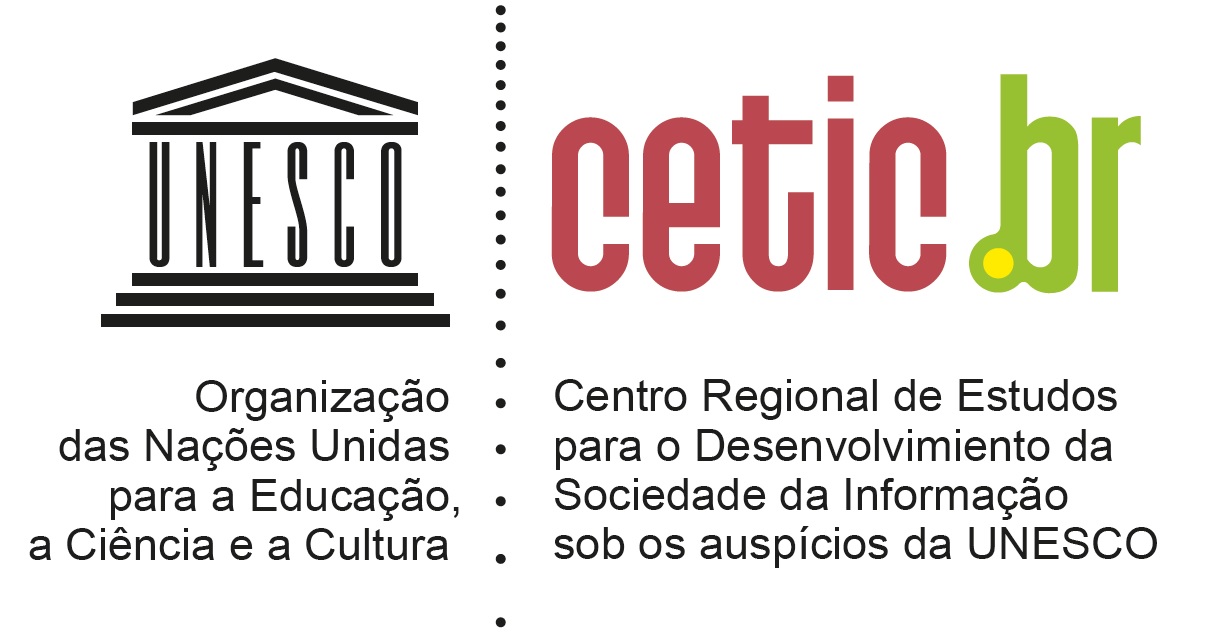 TIC EDUCAÇÃO 2018PESQUISA SOBRE O USO DAS TECNOLOGIAS DE INFORMAÇÃO E COMUNICAÇÃO NAS ESCOLAS BRASILEIRAS – QUESTIONÁRIO COM PROFESSORESTIC EDUCAÇÃO 2018PESQUISA SOBRE O USO DAS TECNOLOGIAS DE INFORMAÇÃO E COMUNICAÇÃO NAS ESCOLAS BRASILEIRAS – QUESTIONÁRIO COM PROFESSORESTIC EDUCAÇÃO 2018PESQUISA SOBRE O USO DAS TECNOLOGIAS DE INFORMAÇÃO E COMUNICAÇÃO NAS ESCOLAS BRASILEIRAS – QUESTIONÁRIO COM PROFESSORESTIC EDUCAÇÃO 2018PESQUISA SOBRE O USO DAS TECNOLOGIAS DE INFORMAÇÃO E COMUNICAÇÃO NAS ESCOLAS BRASILEIRAS – QUESTIONÁRIO COM PROFESSORESTIC EDUCAÇÃO 2018PESQUISA SOBRE O USO DAS TECNOLOGIAS DE INFORMAÇÃO E COMUNICAÇÃO NAS ESCOLAS BRASILEIRAS – QUESTIONÁRIO COM PROFESSORESTIC EDUCAÇÃO 2018PESQUISA SOBRE O USO DAS TECNOLOGIAS DE INFORMAÇÃO E COMUNICAÇÃO NAS ESCOLAS BRASILEIRAS – QUESTIONÁRIO COM PROFESSORESINÍCIO:_____:_____INÍCIO:_____:_____INÍCIO:_____:_____INÍCIO:_____:_____TÉRMINO:_____:_____TÉRMINO:_____:_____TÉRMINO:_____:_____TÉRMINO:_____:_____NÚMERO DOQUESTIONÁRIO:____________________________NÚMERO DOQUESTIONÁRIO:____________________________Nº DA ESCOLA: |_____|_____|_____|_____|  Nº DA ESCOLA: |_____|_____|_____|_____|  Nº DA TURMA: |_____|_____|Nº DA TURMA: |_____|_____|Nº DA TURMA: |_____|_____|MUNICÍPIO: ________________________MUNICÍPIO: ________________________MUNICÍPIO: ________________________UF: |_____|_____|UF: |_____|_____|NOME DA ESCOLA:NOME DA ESCOLA:NOME DA ESCOLA:NOME DA ESCOLA:NOME DA ESCOLA:NOME DA ESCOLA:1  - FONE RES: (        )1  - FONE RES: (        )1  - FONE RES: (        )1  - FONE RES: (        )NOME DO(A) ENTREVISTADO(A):NOME DO(A) ENTREVISTADO(A):NOME DO(A) ENTREVISTADO(A):NOME DO(A) ENTREVISTADO(A):NOME DO(A) ENTREVISTADO(A):NOME DO(A) ENTREVISTADO(A):2 – FONE ESCOLA: (        )2 – FONE ESCOLA: (        )2 – FONE ESCOLA: (        )2 – FONE ESCOLA: (        )NOME DO(A) ENTREVISTADO(A):NOME DO(A) ENTREVISTADO(A):NOME DO(A) ENTREVISTADO(A):NOME DO(A) ENTREVISTADO(A):NOME DO(A) ENTREVISTADO(A):NOME DO(A) ENTREVISTADO(A):3 - CELULAR:   (        )3 - CELULAR:   (        )3 - CELULAR:   (        )3 - CELULAR:   (        )ENDEREÇO DA ESCOLA:ENDEREÇO DA ESCOLA:ENDEREÇO DA ESCOLA:ENDEREÇO DA ESCOLA:ENDEREÇO DA ESCOLA:ENDEREÇO DA ESCOLA:8 - NÃO TEM                                 9 - RECUSA8 - NÃO TEM                                 9 - RECUSA8 - NÃO TEM                                 9 - RECUSA8 - NÃO TEM                                 9 - RECUSACIDADE:CIDADE:CIDADE:CIDADE:BAIRRO:BAIRRO:BAIRRO:BAIRRO:CEP |___|___|___|___|- |___|___|___|CEP |___|___|___|___|- |___|___|___|ENTREVISTADOR(A):CÓDIGO|___|___|___|___|___|CÓDIGO|___|___|___|___|___|CÓDIGO|___|___|___|___|___|DATA:_____/_____/ 18DATA:_____/_____/ 18DATA:_____/_____/ 18CRÍTICO(A):CÓDIGO|___|___|___|___|___|DATA:___/___/ 18DIGITADOR(A):CÓDIGO|___|___|___|___|___|CÓDIGO|___|___|___|___|___|CÓDIGO|___|___|___|___|___|DATA:_____/_____/ 18DATA:_____/_____/ 18DATA:_____/_____/ 18REDIGITADOR(A):CÓDIGO|___|___|___|___|___|DATA:___/___/ 18VERIFICADOR(A) 1DATA:_____/_____/ 18VERIFICADOR(A) 1DATA:_____/_____/ 18VERIFICADOR(A) 1DATA:_____/_____/ 18VERIFICADOR(A) 1DATA:_____/_____/ 18CÓDIGO|___|___|___|___|___|CÓDIGO|___|___|___|___|___|CÓDIGO|___|___|___|___|___|1 - Verificação in loco | acompanhamento1 - Verificação in loco | acompanhamentoSem erros          0Erro nivel           1 Erro nivel           2Erro nivel           3VERIFICADOR(A) 1DATA:_____/_____/ 18VERIFICADOR(A) 1DATA:_____/_____/ 18VERIFICADOR(A) 1DATA:_____/_____/ 18VERIFICADOR(A) 1DATA:_____/_____/ 18CÓDIGO|___|___|___|___|___|CÓDIGO|___|___|___|___|___|CÓDIGO|___|___|___|___|___|2 - Verificação posterior face a face2 - Verificação posterior face a faceSem erros          0Erro nivel           1 Erro nivel           2Erro nivel           3VERIFICADOR(A) 1DATA:_____/_____/ 18VERIFICADOR(A) 1DATA:_____/_____/ 18VERIFICADOR(A) 1DATA:_____/_____/ 18VERIFICADOR(A) 1DATA:_____/_____/ 18CÓDIGO|___|___|___|___|___|CÓDIGO|___|___|___|___|___|CÓDIGO|___|___|___|___|___|3 - Verificação posterior por telefone3 - Verificação posterior por telefoneSem erros          0Erro nivel           1 Erro nivel           2Erro nivel           3VERIFICADOR(A) 2DATA:_____/_____/ 18VERIFICADOR(A) 2DATA:_____/_____/ 18VERIFICADOR(A) 2DATA:_____/_____/ 18VERIFICADOR(A) 2DATA:_____/_____/ 18CÓDIGO|___|___|___|___|___|CÓDIGO|___|___|___|___|___|CÓDIGO|___|___|___|___|___|1 - Verificação in loco | acompanhamento1 - Verificação in loco | acompanhamentoSem erros          0Erro nivel           1 Erro nivel           2Erro nivel           3VERIFICADOR(A) 2DATA:_____/_____/ 18VERIFICADOR(A) 2DATA:_____/_____/ 18VERIFICADOR(A) 2DATA:_____/_____/ 18VERIFICADOR(A) 2DATA:_____/_____/ 18CÓDIGO|___|___|___|___|___|CÓDIGO|___|___|___|___|___|CÓDIGO|___|___|___|___|___|2 - Verificação posterior face a face2 - Verificação posterior face a faceSem erros          0Erro nivel           1 Erro nivel           2Erro nivel           3VERIFICADOR(A) 2DATA:_____/_____/ 18VERIFICADOR(A) 2DATA:_____/_____/ 18VERIFICADOR(A) 2DATA:_____/_____/ 18VERIFICADOR(A) 2DATA:_____/_____/ 18CÓDIGO|___|___|___|___|___|CÓDIGO|___|___|___|___|___|CÓDIGO|___|___|___|___|___|3 - Verificação posterior por telefone3 - Verificação posterior por telefoneSem erros          0Erro nivel           1 Erro nivel           2Erro nivel           3MÓDULO A: PERFIL DEMOGRÁFICO E PROFISSIONALP1. SEXO (ANOTE SEM PERGUNTAR - RU)P1. SEXO (ANOTE SEM PERGUNTAR - RU)P2. Qual a sua idade? (ANOTE NO ESPAÇO ABAIXO - RU)__________ ANOS*** CARTELA DE RAÇA ***P3. Agora, vou fazer uma pergunta exatamente como é feita pelo IBGE para classificação da população brasileira. A sua cor ou raça é: (RU)*** CARTELA DE RAÇA ***P3. Agora, vou fazer uma pergunta exatamente como é feita pelo IBGE para classificação da população brasileira. A sua cor ou raça é: (RU)P1. SEXO (ANOTE SEM PERGUNTAR - RU)P1. SEXO (ANOTE SEM PERGUNTAR - RU)P2. Qual a sua idade? (ANOTE NO ESPAÇO ABAIXO - RU)__________ ANOSBranca1Feminino1P2. Qual a sua idade? (ANOTE NO ESPAÇO ABAIXO - RU)__________ ANOSPreta2Feminino1P2. Qual a sua idade? (ANOTE NO ESPAÇO ABAIXO - RU)__________ ANOSParda3Masculino2P2. Qual a sua idade? (ANOTE NO ESPAÇO ABAIXO - RU)__________ ANOSAmarela4Masculino2P2. Qual a sua idade? (ANOTE NO ESPAÇO ABAIXO - RU)__________ ANOSIndígena5Masculino2P2. Qual a sua idade? (ANOTE NO ESPAÇO ABAIXO - RU)__________ ANOSNão respondeu98SimNãoNão sabe (ESP.)Não respondeu (ESP.)AEnsino Médio (antigo 2º grau) – Magistério 01029798BEnsino Médio (antigo 2º grau) – Técnico/Profissionalizante01029798CEnsino Médio (antigo 2º grau) – Outros 01029798DEnsino Superior – Pedagogia01029798EEnsino Superior – Magistério/Normal Superior01029798FEnsino Superior – Licenciatura em Matemática01029798GEnsino Superior – Licenciatura em Letras01029798HEnsino Superior - Outros01029798ICurso de especialização01029798JMestrado01029798KDoutorado01029798Sim1PROSSIGANão2REAPLIQUE P2 PARA CORREÇÃO DA IDADE E P4 PARA CORREÇÃO DA RESPOSTASim1PROSSIGANão2REAPLIQUE P2 E P7 PARA CORREÇÃO DAS QUANTIDADESPública Municipal1Pública Estadual2Pública Federal3Privada4Contratado(a) como temporário/eventual1Contratado(a) CLT2Efetivo(a)/concursado(a)3MÓDULO B: PERFIL DE USUÁRIO DE COMPUTADOR E INTERNETP13. TemP13. TemP13. TemP13. TemP15. Traz para a escolaP15. Traz para a escolaP15. Traz para a escolaP15. Traz para a escolaSimNãoNão sabe (ESP.)Não respondeu (ESP.)SimNãoNão sabe (ESP.)Não respondeu (ESP.)AComputador de mesa129798####BComputador portátil ou notebook129798129798CTablet129798129798Sim1Não2Não sabe (ESP.)97Não respondeu (ESP.)98Sim1PROSSIGANão2PULE PARA P22Não sabe (ESP.)97PULE PARA P22Não respondeu (ESP.)98PULE PARA P22Há menos de três meses1PROSSIGAEntre três e 12 meses2PULE PARA P22Mais de 12 meses atrás3PULE PARA P22Não sabe (ESP.)97PULE PARA P22Não respondeu (ESP.)98PULE PARA P22SIMNÃONão sabe (ESP.)Não respondeu(ESP.)AEm casa129798BNa escola129798CEm algum outro estabelecimento de ensino, como, por exemplo, faculdade ou curso129798DNa casa de outra pessoa, como, por exemplo, amigo, colega, parente ou vizinho129798EEm um lugar como telecentro, biblioteca pública, SESC ou associação comunitária, onde você pode usar Internet sem pagar129798FEm um lugar como lanhouse ou Internet café, onde você precisa pagar para usar Internet129798GEnquanto se desloca, como, por exemplo, na rua, no ônibus, no metrô ou no carro129798HEm um lugar como shopping, academia, restaurante ou lanchonete, onde você pode usar Internet sem pagar enquanto está lá129798IEm algum outro lugar. Qual? |___|___|_________________________________________|___|___| _________________________________________12##Sim1PROSSIGANão2SE CÓD. 1 NA P19, PULE PARA P26.
SE CÓD 2, 3, 97 OU 98 NA P19, PULE PARA P30Sim1PROSSIGANão2PULE PARA P26Mais de uma vez por dia1Pelo menos uma vez por dia2Pelo menos uma vez por semana3Pelo menos uma vez por mês4Menos de uma vez por mês5Não sabe (ESP.)97Não respondeu (ESP.)98RODIZIAR ITENSRODIZIAR ITENSSimNãoNão sabe (ESP.)Não respondeu (ESP.)AVocê usou o WiFi da escola129798BVocê usou 3G ou 4G do seu telefone celular129798COs alunos utilizaram o WiFi da escola129798DOs alunos utilizaram 3G ou 4G dos próprios telefones celulares129798MÓDULO C: USOS DE COMPUTADOR E INTERNETSimNãoNão sabe(ESP.)Não respondeu(ESP.)AEnviou e recebeu e-mails129798BMandou mensagens por WhatsApp, Skype ou chat do Facebook129798CUsou redes sociais, como Facebook, Instagram ou Snapchat129798DProcurou emprego ou enviou currículos pela Internet129798EAssistiu a vídeos, programas, filmes ou séries na Internet, como no YouTube ou na Netflix129798FLeu jornais, revistas ou notícias na Internet129798GFez cursos a distância pela Internet129798HBuscou informações sobre cursos de graduação, pós-graduação e de extensão pela Internet129798ICompartilhou conteúdo na Internet, como textos, imagens ou vídeos129798JBaixou ou fez download de software, programas de computador ou aplicativos129798KJogou na Internet 129798LLeu um livro, um resumo ou um e-book na Internet129798MParticipou de fóruns ou grupos de discussão na Internet129798SimNãoNão sabe(ESP.)Não respondeu(ESP.)Buscar exemplos de planos de aula129798Compartilhar conteúdos educacionais com outros professores129798Realizar tarefas administrativas da escola, como, por exemplo, diário de classe, relatórios, registro e organização de notas etc.129798Usar portais de professores 129798Utilizar programas educativos da TV para mostrar em sala de aula, como, por exemplo, TV Escola do MEC, TV Cultura, Canal Futura etc.129798Participar de um projeto desenvolvido junto com outros professores e educadores pela Internet129798Buscar na Internet parcerias para desenvolver projetos129798Procurar na Internet parcerias para solucionar problemas da escola129798Desenvolver ou aprimorar conhecimentos sobre o uso de tecnologias para ensino e aprendizagem129798Acessar informações e serviços disponíveis em sites da Secretaria ou do Ministério da Educação129798MÓDULO D: ATIVIDADES NO AMBITO EDUCACIONAL E ESCOLARMais de uma vez por dia1Pelo menos uma vez por dia2Pelo menos uma vez por semana3Pelo menos uma vez por mês4Menos de uma vez por mês5Nunca6Na escola não tem computador para o uso com os alunos (ESP.)7Não sabe (ESP.)97Não respondeu (ESP.)98P30. Atividades realizadasP30. Atividades realizadasP30. Atividades realizadasP30. Atividades realizadasP31. Usa computador e/ou InternetP31. Usa computador e/ou InternetP31. Usa computador e/ou InternetP31. Usa computador e/ou InternetSIMNÃONão sabe (ESP.)Não respondeu(ESP.)SIMNÃONão sabe (ESP.)Não respondeu(ESP.)Pediu para que os alunos realizassem trabalhos sobre temas específicos 129798129798Solicitou que os alunos produzissem textos, desenhos, maquetes etc.129798129798Deu aulas expositivas129798129798Solicitou a realização de exercícios129798129798Fez pesquisa em livros e revistas com os alunos129798129798Realizou interpretação de textos com os alunos129798129798Elaborou planilhas e gráficos com os alunos129798129798Promoveu debates ou apresentações com os alunos129798129798Solicitou trabalhos em grupo para os alunos129798129798Trabalhou com jogos educativos e aplicativos com os alunos129798129798SimNãoNão sabe (ESP.)Não respondeu(ESP.)Avaliou o desempenho dos alunos usando computador e Internet129798Utilizou programas educativos de computador, simulações ou projeções com os alunos129798Criou sites, páginas na Internet ou blogs com os alunos129798Criou um jogo de computador ou aplicativo com os alunos129798Disponibilizou conteúdo na Internet para os alunos129798Tirou dúvidas dos alunos pela Internet129798Recebeu trabalhos ou lições pela Internet129798Desenvolveu projetos no computador ou na Internet com os alunos, como, por exemplo, projetos científicos, artísticos e sociais129798P32. Usou computadorP32. Usou computadorP32. Usou computadorP32. Usou computadorP33. Usou InternetP33. Usou InternetP33. Usou InternetP33. Usou InternetSimNãoNão sabe (ESP.)Não respondeu(ESP.)SimNãoNão sabe (ESP.)Não respondeu(ESP.)Na sala de aula129798129798Na biblioteca129798129798No laboratório de informática/sala de computadores 129798129798Na sala dos professores129798129798Na secretaria/diretoria1297989798Em um centro público de acesso gratuito (como biblioteca externa à escola, centro comunitário, SESC, etc.)129798129798Em algum outro local. Qual?____________________________________________________12##129798Em algum outro local. Qual?____________________________________________________12##129798Em algum outro local. Qual?____________________________________________________12##129798Todos os dias ou quase todos os dias1Pelo menos uma vez por semana2Pelo menos uma vez por mês3Menos do que uma vez por mês4Não sabe (ESP.)97Não respondeu (ESP.)98Sim1PROSSIGANão2PULE PARA P45Não sabe (ESP.) 97PULE PARA P45Não respondeu (ESP.)98PULE PARA P45SIMNÃONão sabe (ESP.)Não respondeu(ESP.)Filmes ou animações obtidos na Internet129798Videoaulas obtidas na Internet129798Imagens, figuras, ilustrações ou fotos obtidas na Internet129798Listas obtidas na Internet com indicações de leitura (de livros, artigos, etc.)129798Podcasts obtidos na Internet129798Questões de provas/avaliações obtidas na Internet129798Apresentações prontas (ex: PowerPoint) obtidas na Internet129798Jogos obtidos na Internet129798Programas educacionais, software obtidos na Internet129798Textos variados obtidos na Internet129798Notícias obtidas na Internet129798Planos de aula obtidos na Internet129798SimNãoNão sabe (ESP.)Não respondeu(ESP.)Sites de editoras 129798Blogs de professores e de escolas129798Portal do Professor do MEC129798Sites de escolas129798Enciclopédias digitais, como Wikipédia129798Redes sociais, como Facebook ou Twitter129798Sites de revistas ou jornais129798Plataforma do MEC de Recursos Educacionais Digitais129798Outros. Quais? _________________12##SimNãoNão sabe (ESP.)Não respondeu(ESP.)AUtilizou o conteúdo sem realizar nenhuma alteração129798BBaixou ou copiou o conteúdo e fez alterações129798CModificou o conteúdo no próprio site, como, por exemplo, na Wikipédia129798DCriou um conteúdo novo combinando vários materiais129798Sim1Não2Não sabe (ESP.)97Não respondeu (ESP.)98SimNãoNão sabe (ESP.)Não respondeu(ESP.)A direção da escola129798A coordenação pedagógica129798A Secretaria de Educação ou outros órgãos governamentais129798O projeto político pedagógico129798Colegas ou outros educadores129798Motivação própria129798Os alunos129798Outra pessoa12##Sim1Não2Não sabe (ESP.)97Não respondeu (ESP.)98Dificulta muitoDificultaum poucoNãodificulta nadaNão sabe (ESP.)Não respon-deu(ESP.)O receio sobre violação de direitos autorais1239798O receio de se expor1239798A falta de tempo1239798A falta de incentivo/apoio da escola 1239798A falta de conhecimento sobre como publicar os materiais1239798A baixa velocidade de conexão de Internet1239798O uso de um computador ultrapassado1239798Os programas para criar ou produzir conteúdos 1239798A falta de conhecimento sobre onde publicar os materiais1239798A falta de interesse em publicar o material que produz1239798Não ser remunerado para publicar1239798MÓDULO E: CAPACITAÇÃO ESPECÍFICASimNãoNão sabe (ESP.)Não respondeu(ESP.)Contatos informais com outros professores129798Monitor(a) ou responsável pela sala de informática da escola129798Coordenador(a) pedagógico(a)129798Diretor(a) da escola129798Algum grupo de professores da própria escola129798Revistas e textos especializados sobre computador e Internet129798Formadores da secretaria de ensino129798Formadores de outras organizações externas à escola129798Cursos específicos sobre computador e Internet129798Sozinho(a)129798Com alunos129798Com outras pessoas, como, por exemplo, parentes ou amigos129798Com vídeos ou tutoriais on-line129798Algum outro. Qual?_________________________________________ |___|___|12##SimNãoNão sabe (ESP.)Não respondeu(ESP.)AVocê cursou alguma disciplina sobre o uso de computador e Internet em atividades de ensino129798BVocê participou de cursos, debates ou palestras promovidos pela faculdade sobre o uso de tecnologias em atividades de ensino e aprendizagem129798CSeus professores falavam nas aulas sobre como utilizar tecnologias em atividades de ensino e aprendizagem129798DVocê realizou projetos ou atividades para a faculdade sobre o uso de tecnologias em atividades de ensino e aprendizagem129798Sim1PROSSIGANão2SE CÓDS. 2, 97 OU 98, PULE PARA P49aNão sabe (ESP.)97SE CÓDS. 2, 97 OU 98, PULE PARA P49aNão respondeu (ESP.)98SE CÓDS. 2, 97 OU 98, PULE PARA P49aApenas presencial1Apenas a distância2Tanto presencial quanto a distância3SimNãoNão sabe (ESP.)Não respondeu(ESP.)AEm horário de trabalho129798BFora do horário de trabalho129798CONTRIBUIU MUITOCONTRIBUIU POUCONÃO CONTRIBUIU NADANÃO SABE (ESP.)NÃO RESPONDEU(ESP.)1239798SimNãoNão sabe (ESP.)Não respondeu(ESP.)Pago(s) por você129798Oferecido(s) pela escola em treinamentos129798Oferecido(s) pelo governo, Secretaria da Educação129798Oferecido(s) por uma empresa, ONG, associação, telecentro ou alguma outra entidade129798Oferecido(s) por uma instituição de Ensino Superior ou universidade129798Outro 12##SimNãoNão sabe (ESP.)Não respondeu(ESP.)ADiretrizes curriculares para o uso de tecnologias no processo de ensino e aprendizagem129798BUso de tecnologias em conteúdos de sua disciplina de atuação129798CUso de tecnologias na avaliação dos alunos129798DLicenças de uso de recursos educacionais obtidos na Internet129798EUso de tecnologias em novas práticas de ensino129798FFormas de orientar os alunos sobre o uso seguro do computador, do celular e da Internet 129798GProgramas de computador ou aplicativos de criação de conteúdos educacionais129798MÓDULO F: LIMITAÇÕES PARA O USODificulta muito o uso da Internet para as aulasDificulta um pouco o uso da Internet para as aulasNão dificulta nada o uso da Internet para as aulasNessa escola isso não acontece (ESP.)Não sabe (ESP.)Não respondeu(ESP.)Ausência de suporte técnico e manutenção dos equipamentos12379798Falta de apoio pedagógico aos professores para o uso do computador e Internet12379798Número insuficiente de computadores conectados à Internet12379798Baixa velocidade na conexão de Internet12379798Número insuficiente de computadores por aluno12379798Equipamentos obsoletos/ultrapassados12379798Pressão ou falta de tempo para cumprir com o conteúdo previsto12379798Pressão para conseguir boas notas nas avaliações de desempenho12379798Ausência de curso específico para o uso de computador e Internet nas aulas12379798ConcordaNão concorda, nem discordaDiscordaNão sabe(ESP.)Não respondeu(ESP.)Esta escola oferece acesso à Internet aos alunos 1239798Nesta escola é feita manutenção regular nos computadores1239798Nesta escola os alunos recebem instruções sobre como usar a Internet com segurança1239798O projeto pedagógico desta escola orienta que a Internet seja usada em atividades com os alunos1239798A direção/coordenação pedagógica desta escola incentiva os professores a usarem a Internet nas atividades administrativas1239798A direção/coordenação pedagógica desta escola incentiva os professores a usarem a Internet nas atividades pedagógicas1239798ConcordaNão concorda nem discordaDiscordaNão sabe (ESP.)Não respondeu(ESP.)Você passou a adotar novos métodos de ensino1239798Você passou a fazer avaliações mais individualizadas dos alunos1239798Você passou a ter acesso a materiais mais diversificados/de melhor qualidade1239798Você passou a ter contato com professores e com especialistas de outras escolas1239798Você passou a cumprir suas tarefas administrativas com maior facilidade1239798Você passou a colaborar mais com outros colegas da escola1239798Você passou a se comunicar com os alunos com maior facilidade1239798ConcordaNão concorda nem discordaDiscordaNão sabe (ESP.)Não respondeu(ESP.)Seus alunos ficam mais motivados a assistir a aula1239798Seus alunos aprendem mais fácil1239798Seus alunos se interessam em aprender conteúdos considerados complexos e de difícil entendimento1239798Seus alunos conseguem superar dificuldades relacionadas ao ensino e à aprendizagem1239798Seus alunos se mostram mais autônomos1239798Seus alunos colaboram mais uns com os outros1239798SimNãoNão sabe (ESP.)Não respondeu(ESP.)Fazer pesquisas na Internet129798Utilizar computador e Internet para acessar conteúdos sobre os temas tratados em aula129798Comparar sites identificando as fontes de informações relevantes129798Avaliar quais informações não devem compartilhar na Internet129798Interpretar e julgar a confiabilidade das informações disponíveis na Internet129798SimNãoNão sabe (ESP.)Não respondeu(ESP.)Ajudou algum aluno a enfrentar situações ocorridas na Internet relacionadas a bullying, discriminação, assédio, disseminação de imagens sem consentimento dele, entre outras129798Estimulou seus alunos a debaterem sobre problemas que enfrentam na Internet129798Promoveu um debate com os alunos sobre como usar a Internet de forma segura129798REND1- Renda pessoal  REND2- Renda familiarAté R$ 954,0011De R$ 954,01 a R$ 1.908,0022De R$ 1.908,01 a R$ 2.862,0033De R$ 2.862,01 a R$ 4.770,0044De R$ 4.770,01 a R$ 9.540,0055De R$ 9.540,01 a R$ 19.080,0066De R$ 19.080,01 a R$ 28.620,0077Mais de R$ 28.620,0088Recusa99